УТВЕРЖДАЮ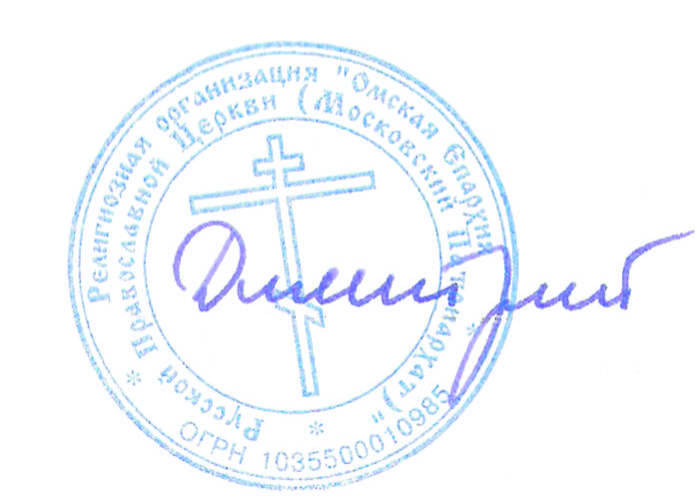 Руководитель  епархиального Отдела религиозного образования и катехизации, протоиерейОлиховПлан  работы сектора по работе с ДОУ  отдела религиозного образования и катехизации Омской епархии  по обобщению и представлению опыта дошкольных образовательных организаций  в рамках постоянно действующего семинара «Духовно-нравственное воспитание в контексте ФГОС» для педагогов воспитателей дошкольных образовательных организаций и дошкольных групп при общеобразовательных школах, педагогов дополнительного образования в 2020 году (по согласованию с департаментом образования Администрации города Омска)Духовный наставник и руководитель – протоиерей  Димитрий Олихов, кандидат богословия, кандидат исторических наук, руководитель отдела религиозного образования и катехизации (ОРОИК) Омской епархии РПЦ (Московский Патриархат)Руководитель и координатор семинара: Баранцева Светлана Петровна, отличник народного образования, внесена в Книгу Почета работников  муниципальной системы образования, награждена медалью «За управление инновациями в образовании»,  и др. светскими грамотами, дипломами, благодарственными письмами, Архирейской Грамотой Митрополита Омского и Тарского Феодосия,  Архирейской Грамотой Митрополита Томского и Асиновского Ростислава, сот .тел.  8-913-977-17-18 ;  email:  baranzevasp@mail.ruВремя проведения мастер-классов: 30 – 40 минут (не более!)Время проведения секции: 1 – 1, 5 часаВремя проведения круглого стола, творческой мастерской, конференции: 1 – 1, 5 часаФормы проведения: секция чтений, мастер-класс, творческая мастерская, круглый стол, конференция, праздник, творческий отчет, открытое занятие, семинар-практикум, выставка, аукцион, общественная презентация опыта, игровая карусель и т.п. смотрите в конце таблицы)Заявки на проведение мастер-классов, творческих мастерских, секций чтений в  2020г. направлять Баранцевой  Светлане Петровне baranzevasp@mail.ruРекомендации:Выявление образцов педагогической деятельности или педагогического опытаМетоды выявления:- анализ результатов мониторинга качества образования  дошкольников;- просмотр занятий в образовательном учреждении;- оперативный и тематический контроль;- конкурсы профессионального мастерства, конференции, семинары, другое.- анализ анкет педагогов.Изучение педагогического опытаМетоды изучения:1. Анализ документов: исследование результатов педагогической деятельности на основе мониторинга знаний дошкольников; сравнение документов (различного характера) автора опыта с существующими рекомендациями с целью выявления нетрадиционных сторон в его педагогической деятельности; учебно-методических, дидактических материалов; материалов аттестации и др.2. Анкетирование: социологическое исследование значимости изучаемого опыта для коллег, родителей (возможно, но необязательно).3. Анализ: выделение в конкретном опыте общих признаков и составляющих компонентов в их взаимосвязи.4. Наблюдение: сбор информации при наблюдении5. Сравнение: метод исследования, сущность которого состоит в том, что  проводится сравнение каждого с каждым из данного ряда.6. Метод самооценки: метод оценки педагога самого себя, своих возможностей, качеств, мастерства среди других людей.7.  Диагностика: установление состояния диагностируемых объектов и др.Обобщение педагогического опыта, его описание, уровни (практический, научный, методический).Соотнесение уровней и формы обобщения:1. Практический, формы обобщения: открытое занятие, семинар-практикум, творческий отчет, выставка, реферат, справка.  2. Методический, формы обобщения: педагогические чтения, мастер-классы, авторская школа, видео, другое.3. Научный, формы обобщения: публикации, статьи, тезисы, в сборниках научно-практических конференций, монографии, другое.Распространение опыта проводится в различных формах и осуществляется на различных уровнях: внутри МДОУ, муниципальный, межмуниципальный, областной (региональный), межрегиональный,  всероссийский, международный.Методы распространения:- Выступление на педагогическом совете, может сопровождаться демонстрацией наглядного материала (детские работы, дидактические игры и т.п.);- Коллективный просмотр;- Школа передового опыта (ШПО), которая организуется у педагога, имеющего систему работы по определённому вопросу. Предполагается проведение нескольких просмотров, после каждого из которых руководитель ШПО разъясняет, почему он поступил так, а не иначе, чем руководствовался в своих действиях, показывает детские работы, свой план, отвечает на вопросы участников ШПО и предлагает задания: использовать в своей педагогической практике тот или иной приём, способ организации и т.п. Перед началом следующего просмотра проводится беседа о том, что удалось слушателям ШПО использовать в своей практике и каковы результаты. В конце года руководитель ШПО посещает слушателей и анализирует, в какой степени они овладели материалом. Количество слушателей не должно превышать 3-4 человека;- Мастер-класс – одна из основных форм распространения опыта, предполагающая рассказ педагога о своей творческой лаборатории и показ на детях или моделирование на взрослых использования отдельных инновационных приёмов и способов организации детей;- Показ-панорама – моделирование различных подходов к решению одной и той же или сходных учебно-воспитательных задач, демонстрируемых последовательно разными педагогами. Это может проводиться с детьми, с которыми работали по данным технологиям, или на взрослых, исполняющих роли детей;- Журнал передового опыта, в котором каждый педагог описывает «изюминки» своей работы по определённому вопросу и знакомится с опытом коллег, после чего проводятся обсуждение и оценка материала;- Представление материалов в методическом кабинете.Формы распространения ППО: Семинар-практикум, Педагогическая мастерская, Мастер-класс, Аукцион «педагогических идей», Банк педагогического опыта, Творческий отчёт, Печатные способы распространения ПО (публикации в газете, брошюры и т.п.), Общественная презентация опыта, Информационная выставка, Стендовый доклад, Педагогический совет, Заседания методического объединения, Различные конкурсы педагогического мастерства («Педагог года», «Урок года», «Конкурс методических разработок» и др.),разработка авторских спецкурсов  (мастер-классов), стажерских площадо,конференция,научно-практический семинар,авторский сайт, блог,брошюры, плакаты  с методической направленностью,видеоматериалы  (фильм  методической направленности),круглый стол,пакет документов (методические рекомендации),портфолио  с приложениями,информационное сопровождение  деятельности  ОУ-партнеров,создание консультационного пункта,диск,выставка (виртуальная  или реальная).Управленческие проекты в ДОУ      -нацелены на реорганизацию системы дошкольного образования в лице данного учреждения.      Новая система управления должна быть эффективнее прежней, основываться на новых федеральных государственных требованиях и новых постановлениях в области дошкольного образования. Управленческая проектная деятельность в ДОУ охватывает всех педагогических работников и родителей воспитанников.       Проекты в области управления направлены также на совершенствование процесса аттестации педагогов, на повышение их квалификации, профессиональной компетентности всех участников педагогического процесса.      Технология проектной деятельности предполагает поэтапное решение управленческих проблем на основе разработанного алгоритма действий. Намеченного результата планируется достичь в определенный срок через реализацию системы мероприятий. В итоге дошкольное учреждение может выйти на новый уровень управления, приобрети новый статус, сменить вид образовательной деятельностиПроектная деятельность в ДОУ является уникальным способом обеспечения сотворчества, сотрудничества взрослых и малышей. Она позволяет реализовывать личностно-ориентированный подход к воспитанию и образованию. Проектная деятельность в ДОУ способствует развитию творческих способностей дошкольников, превращает их в активных участников всех событий, происходящих в детском саду. Значимость Проектная деятельность в ДОУ по ФГОС является обязательным инструментом работы воспитателей. На данный момент подобный метод рассматривается как цикл инновационной деятельности. Он является перспективной педагогической технологией. Проектная деятельность в ДОУ обладает определенной структурой, признаками, выполняет несколько функций. Отметим, что данный метод не заменяет образовательную и воспитательную программу, используемую для детей дошкольного возраста, а дополняет ее. - Функции Проектная деятельность в ДОУ – это деятельность по продумыванию и организации педагогического процесса в рамках конкретной темы, обладающей социально значимым результатом. Данная педагогическая технология способствует освоению дошкольником окружающей среды. - Читайте подробнее на Понятие метода В настоящее время его считают самым ярким, развивающим, значимым методом. Это объясняется тем, что проектно-исследовательская деятельность в ДОУ является универсальным инструментарием, позволяющим гарантировать системность, направленность, результативность. Метод проектов - это сумма познавательных и учебных приемов, позволяющих решать определенную проблему в ходе самостоятельных действий дошкольников. Детская проектная деятельность в ДОУ предполагает презентацию полученных результатов, то есть способствует развитию у подрастающего поколения навыков публичной защиты. Подобное обучение можно рассматривать как способ организации педагогического процесса, базирующийся на взаимодействии с окружающей средой, постепенной практической работе по достижению намеченной цели. Понятие метода В настоящее время его считают самым ярким, развивающим, значимым методом. Это объясняется тем, что проектно-исследовательская деятельность в ДОУ является универсальным инструментарием, позволяющим гарантировать системность, направленность, результативность. Метод проектов - это сумма познавательных и учебных приемов, позволяющих решать определенную проблему в ходе самостоятельных действий дошкольников. Детская проектная деятельность в ДОУ предполагает презентацию полученных результатов, то есть способствует развитию у подрастающего поколения навыков публичной защиты. Подобное обучение можно рассматривать как способ организации педагогического процесса, базирующийся на взаимодействии с окружающей средой, постепенной практической работе по достижению намеченной цели. - Основа технологии Организация проектной деятельности в ДОУ связана с идеей о направленности познавательной работы дошкольников на результат, достигаемый в ходе сотрудничества с педагогом, родителями. Работа над конкретной проблемой предполагает применение необходимых умений и знаний в определенных образовательных областях, что является отличным стимулом для саморазвития, самосовершенствования. Педагогический процесс в ДОУ организуется с учетом возрастных особенностей малышей, их познавательной активности. В качестве объекта проектирования рассматривается образовательная программа, факторы воспитательного процесса, способствующие достижению поставленных целей. Цель проектной деятельности в ДОУ – выстраивание индивидуальных образовательных и воспитательных траекторий для каждого дошкольника. Ребенку сложно в таком возрасте самостоятельно выявить противоречия, сформулировать проблему, поставить цель. Именно поэтому детское творчество сопровождается поддержкой воспитателя, родителей. Мамы и папы помогают малышам не только с поиском информации, но и сами могут включаться в образовательный процесс. Подобное сотрудничество способствует установлению атмосферы доверия между взрослыми и детьми, сопричастности мам и пап к успехам своего малыша. Так как в качестве ведущего вида деятельности в дошкольном возрасте выступает игра, в ДОУ планируют и реализуют разнообразные игровые и творческие проекты. - Читайте подробнее на FB.ru: http://fb.ru/article/41114/proektnaya-deyatelnost-v-dou-raznoobrazie-i-spetsifikaПредлагаем Вам участие в постоянно действующих конкурсах Патриархии и Омской епархии: Всероссийский конкурс «За нравственный подвиг учителя» (сентябрь – апрель, работы сдавать в марте);Региональный конкурс «Православная культура на Омской земле» (сентябрь – май);Региональный конкурс творческих работ «Учитель перед именем твоим…» работы сдавать в апреле-мае, награждение в сентябреРегиональный конкурс рисунков «Под Вифлиемской звездой» в рамках одноименного фестиваля (сентябрь – январь)Международные аксиологические чтения для педагогов (март).Межрегиональный фестиваль для дошкольников «Единство во имя мира» (сентябрь – ноябрь).Региональный фестиваль для дошкольников «День матери-казачки» (сентябрь – декабрь).Межрегиональный фестиваль для общеобразовательных организаций «Культура во имя мира» (сентябрь – апрель).Межмуниципальный фестиваль творческих проектов «Держава» (октябрь – ноябрь);Муниципальный Рождественский фестиваль «Под Вифлиемской звездой» (сентябрь – январь)Межрегиональный фестиваль для дошкольных образовательных организаций «Победа во имя мира» (гала-концерт в апреле)Городские этические чтения «Нравственность и духовность в развитии общества» (сентябрь – декабрь);Региональный этап Международных Рождественских образовательных чтений (октябрь – январь);Региональные Кирилло-Мефодиевские чтения (март – май);Участие в проектах Омской епархии и ОРО ООО «Российский комитет защиты мира» (январь – декабрь);:- «Образование во имя мира»; - «Культура во имя мира»;-«Единство во имя мира»;- «Милосердие во имя мира»;Участие в проектах при поддержке Омской епархии:«Сказки во имя мира»«Хрустальное сердце Омска»;Участие в акциях милосердия. Мы готовы консультировать Вас по вопросам проведения данных мероприятий, обеспечивать методическими рекомендациями и консультациями, оказывать поддержку в подготовке и проведении.У нас есть открытые группы в соцсетях «В Контакте» информация в разделе «Документы» там есть вся, в разделе «Фото» -фотографии с мероприятий», в разделе «Видео» - видеоролики мероприятий; предлагаем присоединиться:https://vk.com/club95496989 Семинар для воспитателей дошкольных учрежденийhttps://vk.com/club95956745 Рождественские чтения, г. Омскhttps://vk.com/club108397322  Комитет защиты мира. Омское региональное отделение (Положение фестиваль «Единство во имя мира»в разделе «Документы»)https://vk.com/club95003034 Городские этические чтения, г. Омскhttps://vk.com/club103065193 Фестиваль творческих проектов "Держава"https://vk.com/event71336579 Кирилло-Мефодиевские чтения Омскhttps://vk.com/club117747086 Международные аксиологические чтенияНовые:https://vk.com/club183677100 Проект «Сказки во имя мира» https://vk.com/club185514839  Фестиваль «Культура во имя мира» https://vk.com/club183326780 фестиваль «Под Вифлиемской звездой»№ БДОУ№ БДОУДата проведения и продолжительность мероприятияАдрес, (и как доехать)Форма проведения и темаОтветственные за проведение мероприятия, телефоны дл-я связиАдрес для направления заявокЯНВАРЬ 2020ЯНВАРЬ 2020ЯНВАРЬ 2020ЯНВАРЬ 2020ЯНВАРЬ 2020ЯНВАРЬ 2020ЯНВАРЬ 2020Омская духовная семинарияОмская духовная семинария10.01.20. с 11.00Лермонтова, 56Пленарная часть регионального этапа Международных Рождественских образовательных чтенийПротоиерей Димитрий ОлиховМузей искусство ОмскаМузей искусство Омска12.01.20Омская крепостьОткрытие выставки рисунков проекта «Сказки во имя мира»Баранцева Светлана Петровна,  89139771718; baranzevasp@mail.ruКоржакова А.В.Оргкомитет по проведению фестиваля «Под Вифлиемской звездой» и репетицияОргкомитет по проведению фестиваля «Под Вифлиемской звездой» и репетиция15.01.2020 г.с 14.00 Перелёта, 1Репетиция к фестивалю для обучающихся начальной школы «Под Вифлиемской звездой» Баранцева Светлана Петровна,  89139771718; baranzevasp@mail.ruПротоиерей Димитрий ОлиховХамкова Светлана Авенеровна, директорКоренева Светлана Алексеевна, учитель начальных классов Жаркова Наталья Викторовна, учитель начальных классовТЮЗТЮЗ16.01.2020 г.с 14.00 оргкомитет по проведению фестиваля для дошкольников «Победа во имя мира»Баранцева Светлана Петровна,  89139771718; baranzevasp@mail.ruПротоиерей Димитрий ОлиховБОУ г. Омска «Гимназия № 150»ДК «Молодежный»БОУ г. Омска «Гимназия № 150»ДК «Молодежный»17.01.2020 г.с 11.00 до 13.30Перелёта, 1фестиваль для обучающихся начальной школы «Под Вифлиемской  звездой» Баранцева Светлана Петровна,  89139771718; baranzevasp@mail.ruПротоиерей Димитрий ОлиховХамкова Светлана Авенеровна, директорКоренева Светлана Алексеевна, учитель начальных классов Жаркова Наталья Викторовна, учитель начальных классовБДОУ г. Омска «Детский сад № 339 общеразвивающего вида»БДОУ г. Омска «Детский сад № 339 общеразвивающего вида»22.01.2020 г.с 10.00 до 11.30ул. Степанца, 6 Бпроезд авт. № 3, 78, 28, 88, газель 409, 275, 200, 305, 415, 410 и др.до остановки «5 микрорайон»Мастер-класс «Опытно-экспериментальная деятельность в ДОУ: «Опыты – это интересно!» Вишнякова Юлия Вячеславовна, заведующийУстинова Светлана Владимировна, старший воспитатель, Красножен Нина Николаевна, воспитательТел.: 77-11-25omsk.339@gmail.com Омская епархия Омская епархия 23.01.2020 г.с 15.30 до 16.30Интернациональная, 25Координационный совет по взаимодействию епархии с государственными органами управленияУтверждение плана взаимодействия на 2020г.Протоиерей Димитрий ОлиховБаранцева Светлана Петровна,  89139771718; baranzevasp@mail.ruБаранцева Светлана Петровна,  Протоиерей Димитрий ОлиховШтергер Марина ВладимировнаПолежаева Елена ГеннадьевнаСвирская Елена ВладимировнаСиверин Михаил АнатольевичШиробоков Сергей НиколаевичБухалова Надежда БорисовнаБДОУ г.Омска «Центр развития ребенка – детский сад № 96»БДОУ г.Омска «Центр развития ребенка – детский сад № 96»23.01.2020 г. С 10:00 до 12:00Ул. 10 лет Октября,105 к.1(ост. Городской музей или 2-ая Линия. Автобусы: 59, 22, 72; троллейбусы: 16, 2, 12; маршрутки: 19, 222, 399, 514, 470) Мастер-класс «Клубный час «Все сказки мира»Заведующий Гилева Татьяна Васильевна 8-913-676-54-06Стрекулатова Оксана Викторовна, старший воспитатель, 8-913-611-04-32Боктикова Марьям Саневаевна, старший воспитатель 8-904-323-99-85 Кленина Марина Валерьевна.  заявки направлять по адресу: moskalenko96.1957@mail.ru Омское епархиальное управление Омское епархиальное управление январьИнтернациональная, 25индивидуальные консультации для участников конкурса «За нравственный подвиг учителя» (по согласованию)Протоиерей Димитрий ОлиховБаранцева Светлана Петровна,  89139771718; baranzevasp@mail.ruОмское епархиальное управление Омское епархиальное управление 28 января 2020 с 11.00 до 12.00Интернациональная, 25совещание руководителей базовых площадок и руководителей планируемых мастер-классов, творческих мастерских в 2020году.Протоиерей Димитрий ОлиховБаранцева Светлана Петровна,  89139771718; baranzevasp@mail.ruОмское епархиальное управление Омское епархиальное управление 28 января 2020 с 12.15Интернациональная, 25Групповая консультация для педагогов-воспитателей БДОУ, участников конкурса «За нравственный подвиг учителяПротоиерей Димитрий ОлиховБаранцева Светлана Петровна,  89139771718; baranzevasp@mail.ruПресс-центрПресс-центр29.01.20пресс-конференция по проекту «Сказки во имя мира»Коржакова А.В.Баранцева Светлана Петровна,  89139771718; baranzevasp@mail.ruБОУ г. Омска «Гимназия № 12 имени Героя Советского Союза А.П, Горячева»,БОУ г. Омска «Гимназия № 12 имени Героя Советского Союза А.П, Горячева»,30.01.2010.00- 11.00- 1-4 классы11.10 – 12.10 -5-8 классы13.00 – 14.00 9-11 классыЭнтузиастов, 47Совместный проект русского камерного оркестра «Лад» и обучающихся БОУ г. Омска «Гимназия № 12 имени Героя Советского союза А.П, Горячева», 1-4 классы «Богатыри земли русской»;5-8 классы – «Солдат – всегда солдат;9-11 классы –«Есть такая профессия – Родину защищать…»Баранцева Светлана ПетровнаКазимирская Людмила Николаевна, директорЕлена Викторовна, зам. директора 89136232105Безбородова Елена Михайловна, директор оркестра «Лад»Протоиерей Димитрий Олихов gimn_12_omsk@mail.ruФЕВРАЛЬ  2020ФЕВРАЛЬ  2020ФЕВРАЛЬ  2020ФЕВРАЛЬ  2020ФЕВРАЛЬ  2020ФЕВРАЛЬ  2020ФЕВРАЛЬ  2020БДОУ «Центр развития ребенка – детский сад № 378»БДОУ «Центр развития ребенка – детский сад № 378»04.02.2020С 10.00 до 11.30Ул. 8 Линия 60Мастер - классМузыкально  -познавательное развлечение«Русское чудо – сибирские валенки»Иванова Мария Борисовна, заведующийУфимцева Ольга Леонидовна89083117547Вайс Марина Александровна89083108035dc378@mail.ruМузей им. М.А. ВрубеляМузей им. М.А. Врубеля05.02.20 с 14.00Ленина, 3Награждение победителей конкурса рисунков к рассказам в журнал «Божий лучик»Баранцева Светлана Петровна,  89139771718; baranzevasp@mail.ruИоанна Климова, редактор журналаБДОУ г. Омска «Детский сад № 51 комбинированного вида»БДОУ г. Омска «Детский сад № 51 комбинированного вида»6. 02 2020 годаВ 15 -30  До 17 -00Ул. Куйбышева 27/8 (проезд авт 59Маршрутное такси 410, 430, 386  - до остановки школа № 65)Спортивно-музыкальное развлечение  «Один день в армии»В рамках работы кружка «Казачата-Пострелята»Баранцева Светлана Петровна, 89139771718; baranzevasp@mail.ru Протоиерей Димитрий ОлиховСтародумова Татьяна Петровна – заведующий БДОУСамусева Ирина Александровна – старший воспитательДанилова Александра Александровна воспитательТурбанова Вера Юрьевна - воспитательАлябьева Ольга Александровна – воспитатель  Тел. Д.С. 56-53-53 ds51omsk@yandex.ruaolga@mail.ru творческая мастерская «ТВОйРИМ»творческая мастерская «ТВОйРИМ»07.02.20 с 10.00ул. Партизанская, 5-А/3 (находится в Омской крепости, рядом с катком, входите в крепость и направо!)  семинар для педагогов-воспитателей «Художественное творчество дошкольников в контексте ФГОС ДО» с посещением выставки рисунков и встреча с омскими художникамиБаранцева Светлана Петровна,  89139771718; baranzevasp@mail.ruОмская епархияОмская епархия14.02.20 в 14.30Интернациональная, 25Рабочая группа по подготовке конкурса «За нравственный подвиг учителя»Баранцева Светлана Петровна,Селионова Юлия Александровна,Полежаева Елена ГеннадьевнаБДОУ г.Омска «Центр развития ребенка – детский сад № 96»БДОУ г.Омска «Центр развития ребенка – детский сад № 96»19.02.2020 г.С 10:00 до 12:00Ул. 10 лет Октября,105 к.1(ост. Городской музей или 2-ая Линия. Автобусы: 59, 22, 72; троллейбусы: 16, 2, 12; маршрутки: 19, 222, 399, 514, 470)Мастер-класс к 8 Марта «Изготовление бус из фетра» С собой принести по  100р. на материалы. Заведующий Гилева Татьяна Васильевна 8-913-676-54-06Старший воспитатель Стрекулатова Оксана Викторовна8-913-611-04-32Воспитатели  Анищенко Ирина Анатольевна 8-908-806-49-60,  Липатова Татьяна Алексеевна 8-951-418-23-09moskalenko96.1957@mail.ruОмское епархиальное управлениеОмское епархиальное управление19 февраля (среда) 2020 года с 15-00ул. Интернациональная, 25)жюри по конкурсу «За нравственный подвиг учителя», проверка работ Баранцева Светлана Петровна,  89139771718; baranzevasp@mail.ruПротоиерей Димитрий ОлиховПолежаева Е.Г.Летунова Н.П.Парц О.С.Макшеева Макарова И.Н. Дом пионеров САО Дом пионеров САО20 февраля в 15.30ул.Магистральная, 57.Награждение победителей конкурса «Гимн чести, мужеству и славе»Баранцева Светлана Петровна,  89139771718; baranzevasp@mail.ruПротоиерей Димитрий ОлиховПрокопьева Татьяна АнатольевнаБДОУ г. Омска «Детский сад №379 комбинированного вида»БДОУ г. Омска «Детский сад №379 комбинированного вида»20.02.2020г.в  16.00Второе здание п. Степной, ул. 40 лет Ракетных войск, 9Военно-патриотическая игра «Зарница»http://omsk-eparhiya.ru/news/igra-zarnitsa-v-detskom-sadu/Валевская Галина Сергеевна, заместитель заведующегоАнаньева Наталья Владимировна, старший воспитательВтюрина Валентина Григорьевна, музыкальный руководительзаявки направлять по адресу: det.cad379@mail.ruОмское епархиальное управлениеОмское епархиальное управление25 февраля (среда) 2020 года с 14.30ул. Интернациональная, 25)консультация по конкурсу «За нравственный подвиг учителя», проверка работ Баранцева Светлана Петровна,  89139771718; baranzevasp@mail.ruПротоиерей Димитрий ОлиховПолежаева Е.Г.Летунова Н.П.Селионова Ю.А.Омская духовная семинарияОмская духовная семинария26.02.2010.0013.0014.30Лермонтова, 56совещание с директорами щкол:КАОСАОЦАОБаранцева Светлана Петровна,  89139771718; baranzevasp@mail.ruПротоиерей Димитрий ОлиховБОУ г. Омска «Гимназия № 140»БОУ г. Омска «Гимназия № 140»26.02.2018.00Дмитриева, 13Родительское собрание в 3 классахБаранцева Светлана Петровна,Суханова Галина Михайловна,Пазыныч Оксана Александровна, директорБОУ г. Омска «СОШ № 55»БОУ г. Омска «СОШ № 55»26.02.20 в 18.30мельничная,  Родительское собрание в 3 классахиерей Алексей Ремнев,директорБОУ г. Омска «СОШ № 10»БОУ г. Омска «СОШ № 10»27.02.2018.002 Солнечная, 15Родительское собрание в 3 классахБаранцева Светлана Петровна,Руденских Ирина Юрьевна, директор   БДОУ г. Омска г. Омска «Детский сад №236»  БДОУ г. Омска г. Омска «Детский сад №236»28.02.20 с 10.00Космический проспект, 85-аостановка «Столовая», рядом со школой 134 Мастер класс изготовление куклы прятки «Петрушка»музыкальный руководитель Иванова Олеся Викторовна, заведующий Аленчук Ольга Владимировна, старший воспитатель Карпенко Евгения Владимировна 53-72-1589048249018заявки направлять по адресу:  evgenialine@mail.ru МАРТ 2020МАРТ 2020МАРТ 2020МАРТ 2020МАРТ 2020МАРТ 2020МАРТ 2020БДОУ г. Омска «Центр развития ребёнка-  детский сад № 2103.03.2020г . в 10-00 03.03.2020г . в 10-00 Ул. Шота Руставели, 11-А; (район телевизионного завода); остановка Киевская или ПО «Иртыш»Фестиваль: "Дружат дети на планете", приуроченный ко дню Родного языка.Секция Кирилло-Мефодиевских чтенийБаранцева Светлана Петровна,  89139771718; baranzevasp@mail.ruПротоиерей Димитрий ОлиховГриднева Галина Николаевна, заведующий; Махнева Светлана Ивановна, старший воспитатель;  8-904-072-98-82; Задорожная Елена Сергеевна, старший воспитатель, телефон: 43-12-63заявки направлять по адресу:mou_ds21@mail.ruхрам Сильвестра Омского 10.03.2020в 08.30 10.03.2020в 08.30 Новороссийская,  5Русская  школа, день открытых дверейПротоиерей Димитрий ОлиховБаранцева Светлана Петровна,  89139771718; baranzevasp@mail.ruОмская епархия 10.03.2020в 14.3010.03.2020в 14.30Интернациональная, 25Групповая консультация для участников конкурса «За нравственный подвиг учителяПротоиерей Димитрий ОлиховБаранцева Светлана Петровна,  89139771718; baranzevasp@mail.ruБДОУ г. Омска «Детский сад № 206 комбинированного вида»11 марта 2020 года с 10.00 40 минут11 марта 2020 года с 10.00 40 минутУл. С. Стальского,  9 а, Трамвай 2,48,9Остановка «Котельникова»Автобус, маршрутка остановка «Колледж транспортного  Машиностроения»Мастер-класс «Весенние цветы» (техника эбру)Только по предварительной заявке, количество мест ограниченно (с собой принести 100 рублей на материалы)Баранцева Светлана Петровна, 89139771718; baranzevasp@mail.ruПротоиерей Димитрий Олихов Жданова Галина Владиславовна, заведующий Шашко Валентина Петровна, старший воспитательт. 89083102348,  Воспитатель: Грошева Ирина Леонидовна, mdoy206@mail.ru,  раб.тел.41-96-53БДОУ г. Омска «Детский сад № 368 комбинированного вида»12.03.2020В 10-0012.03.2020В 10-00г. Омск, ОАО,  ул. 3-я Железнодорожная,28«Дерево корнями держится, а человек семьей» (о значимости семейных ценностей в воспитании дошкольников).Баранцева Светлана Петровна,  89139771718; baranzevasp@mail.ruПротоиерей Димитрий ОлиховПанасенко Ольга Викторовна – заведующий, Мудрикова Ирина Александровна – старший воспитательзаявки направлять по адресу: mdoy368@mail.ru тел. 54-48-88сот.т. 89139750722, 89507929305 (Ирина Александровна)БДОУ  г. Омска «Детский сад № 56 комбинированного вида»12.03.2020продолжительность– 1 час12.03.2020продолжительность– 1 часУлица Бархатовой – 7 «Б». Остановка имени Олега Охрименко (предпоследняя, следующая – конечная)Познавательное мероприятие с элементами театрализации «Русские богатыри» (из истории русской военной формы), подготовительная группаВоспитатель: Титова Наталья ВикторовнаСекция Кирилло-Мефодиевских чтенийБаранцева Светлана Петровна,  89139771718; baranzevasp@mail.ruПротоиерей Димитрий Олиховстарший воспитатель Татьяна Ивановна Вдовина Телефон 89045800642Телефон 62-27-64заявки направлять по адресу: det_sad56@mail.ruТитова Наталья Викторовна, воспитательБДОУ «Детский сад № 176» 13.03.2020 в 10.0013.03.2020 в 10.00ул. Лукашевича, 19-БНравственное воспитание средствами театрализации . Детский театр «Золушка»Баранцева Светлана Петровна,  89139771718; baranzevasp@mail.ruПротоиерей Димитрий ОлиховШикун Светлана Петровна, заведующий 73 41 29Первикова Юлия Викторовна, 89507824957Суковина Евгения Анатольевна, муз. руководительзаявки направлять по адресу: sad176@mail.ruРИАЦ13.03.2020 в13.03.2020 вВЕБИНАРСелионова Юлия АлександровнаБаранцева Светлана Петровна,  89139771718; Протоиерей Димитрий ОлиховЛетунова.Н.П.БДОУ БДОУ г. Омска «Детский сад № 165»16.03.2020С 10.00 до 11.3016.03.2020С 10.00 до 11.30Ул. Заозерная, 1АТеатрализованное представление «Добрые поступки». Речевое развитие дошкольников, через театрализациюЗаведующий- Щетник Ольга АлексеевнаСтарший воспитатель – Смирнова Ирина Владимировна 89963948427Музыкальный руководитель – Юр Марина ГеоргиевнаВопитатели – Андреянова Елена Альбертовна, Брайченко Анастасия Владимировнаадрес для направления заявок: sad165@mail.ruБДОУ г. Омска «Центр развития ребенка – детский сад № 44»17.03.202017.03.2020Ул. 21 Амурская, д. 41/2.Остановка Амур – 2Транспорт: 550, 97, 47, 386,343Духовно-нравственное воспитание детей в системе ДОУ. Взаимодействие с родителями. Семинар-практикум «Скоро  в школу» (для педагогов-психологов)Баранцева Светлана Петровна,  89139771718; baranzevasp@mail.ruПротоиерей Димитрий ОлиховРядовая Зоя Александровна – заведующийФетисова Светлана Николаевна – старший воспитатель 89083181209Осипова Оксана Владимировна – педагог-психологт. 916-784  sad44.71@mail.ru БДОУ г. Омска «Детский сад № 339 общеразвивающего вида»18.03.2020 г.с 10.00 до 11.3018.03.2020 г.с 10.00 до 11.30ул. Степанца, 6 Бпроезд авт. № 3, 78, 28, 88, газель 409, 275, 200, 305, 415, 410 и др.до остановки «5 микрорайон»Творческая мастерская   «Волшебство наших рук!» пластилинография, с собой принести по 100 р. на материалыВишнякова Юлия Вячеславовна, заведующийУстинова Светлана Владимировна, старший воспитатель, Сенина Юлия Николаевна, Филатова Алена Степановна, воспитатели Тел.: 77-11-25ds__339@mail.ru БДОУ г.Омска «Центр развития ребёнка-детский сад №201»19 марта 2020  В 10.0019 марта 2020  В 10.00Волкова 3БМастер-класс «Духовно-нравственное воспитание дошкольников средствами театрализации. Развитие музыкальных способностей. Мюзикл «Золушка» (подготовительная к школе группа)Баранцева Светлана Петровна,  89139771718; baranzevasp@mail.ruПротоиерей Димитрий ОлиховСтарший воспитатель Колесник Татьяна Викторвна,89081017906заявки направлять по адресу:  centrraz@mail.ru Голикова Наталья Владимировна, воспитательВолкова Юлия Олеговна, воспитательБДОУ «Детский сад № 204 комбинированного вида»20 марта 2020 в 10.0020 марта 2020 в 10.00Химиков 48 а.Мастер – класс «Создание мультфильмов с детьми дошкольного возраста»Баранцева Светлана Петровна,  89139771718; baranzevasp@mail.ruПротоиерей Димитрий ОлиховСтарший воспитатель Гуленко Нина Ивановна,  65-63-31Заявки направлять  stepan.chudo1989@mail.ruВунш Ирина Ивановна, воспитательИлювкенова Гуль Мухамедовна, воспитательОмское епархиальное управление23 марта  2020 года с 15-0023 марта  2020 года с 15-00ул. Интернациональная, 25)жюри по конкурсу «За нравственный подвиг учителя», проверка работ Баранцева Светлана Петровна,  89139771718; baranzevasp@mail.ruПротоиерей Димитрий ОлиховПолежаева Е.Г.Летунова Н.П.Парц О.С.Макшеева Макарова И.Н.БДОУ  г. Омска «Детский сад № 9524 марта 2020с 10 до 12.0024 марта 2020с 10 до 12.00по адресу: ул. Карлова, 50 (остановка Ж/д вокзал, далее через виадук, или маршрутное такси 434, 550 до остановки «Колледж»)Творческая мастерская «Пасхальный сувенир»(Изготовление сувениров при помощи техники бисероплетения и помпонов)Маслова Татьяна Викторовна, заведующий; Щёма Оксана Алексеевна, ст. воспитатель; Бардышева Алла Юрьевна, воспитатель;     Домнина Анастасия Анатольевна, воспитатель; Скоробогатова Оксана Михайловна,воспитатель ; Сот. тел.:89835261690; Раб.тел. 45-39-80; заявки направлять по адресу: oshchioma@mail.ru БДОУ  г. Омска Центр развития ребенка – детский сад № 140»24 марта 2020с 10.00 до 13.0024 марта 2020с 10.00 до 13.00пр.Комарова 23/3проезд всеми видами транспорта до ост. «ул.Дмитриева»мастер-класс «Я б в строители пошел!» , организация работы по ранней профориентации со старшими дошкольниками.  «Ранняя профориентация. Просто о сложном» Секция Кирилло-Мефодиевских чтенийБаранцева Светлана Петровна,  89139771718; baranzevasp@mail.ruПротоиерей Димитрий ОлиховДмитриева Евгения Валерьевна, старший воспитатель 89514263226заявки направлять по адресу: 140.ds@mail.ruБДОУ г. Омска «Детский сад №211»71-36-76  25 марта 2020г.25 марта 2020г.Ватутина 5 В,Ост. Ватутина. Музыкально-познавательное мероприятие. Посиделки.Народный праздник «Жаворонки»Баранцева Светлана Петровна,  89139771718; baranzevasp@mail.ruПротоиерей Димитрий ОлиховЗаведующий: Деева Людмила Валерьевна.Старший воспитатель:  Кольке Елена Александровна,Музыкальный руководитель:  Савельева Валентина Васильевна,Воспитатели: Овсянникова Ирина Николаевна, заявки направлять по адресу: ds211@mail.ru МАНО26.03.2020  с 10.0026.03.2020  с 10.00Фрунзе1, корп. 4,  8 этаж, актовый залМеждународные аксиологические чтенияБаранцева Светлана Петровна,  89139771718; baranzevasp@mail.ruПротоиерей Димитрий ОлиховГам Владимир Иванович,  ректорАгалакова Елена Анатольевна, проректорМихайлова Валерия Евгеньевна,БДОУ г. Омска "Детский сад № 342 комбинированного вида»27.03.2020  с 10.0027.03.2020  с 10.00Ул. Заозерная, 15А;Остановка:  Кинотеатр «Первомайский» или проспект Менделеева.Проезд транспортом: автобус: 110, 22, 79; Маршрутка: 394, 323, 425, 203, 903, 100, 200, 345Мюзикл «Волшебные сказки» (реализация проекта работы с одаренными детьми)  Баранцева Светлана Петровна,  89139771718; baranzevasp@mail.ruПротоиерей Димитрий ОлиховШатохина Наталья Васильевна, музыкальный руководительТкачева Татьяна Николаевна, заведующийВетошкина Ольга Ивановна, старший воспитательзаявки направлять по адресу: detskiisad342@mail.ru ;тел.: 67-99-68АПРЕЛЬ 2020АПРЕЛЬ 2020АПРЕЛЬ 2020АПРЕЛЬ 2020АПРЕЛЬ 2020АПРЕЛЬ 2020АПРЕЛЬ 2020БДОУ «Детский сад № 204 комбинированного вида»БДОУ «Детский сад № 204 комбинированного вида»2 апреля 2020 в 10.00Химиков 48 а.Мастер – класс «Эффективность использование СУ-ДЖОК терапии в работе с дошкольниками»Баранцева Светлана Петровна,  89139771718; baranzevasp@mail.ruПротоиерей Димитрий ОлиховСтарший воспитатель Гуленко Нина Ивановна, 65-63-31Заявки направлять  stepan.chudo1989@mail.ruДрючина Юлия Владимировна, воспитательСалтыкова Ольга Валентиновна, воспитательЛюдмила Сергеевна, учитель-логопедБДОУ «Детский сад №90 комбинированного вида»БДОУ «Детский сад №90 комбинированного вида»02.04. 2020с 10.00перенесен с 18 мартаДмитриева 6/2Мастер-класс «Духовно-нравственное воспитание дошкольников средствами театрализации. Развитие музыкальных способностей. Мюзикл «По-Щучьему веленью…» (подготовительная к школе группа)Секция Кирилло-Мефодиевских чтенийБаранцева Светлана Петровна,  89139771718; baranzevasp@mail.ruПротоиерей Димитрий ОлиховСтарший воспитатель Мироненко Наталья Анатольевна, 89087980740,заявки направлять по адресу:  natusik-v@bk.ruМузыкальный руководитель Александрова Ирина МихайловнаВерхоробина Татьяна Владимировна, воспитательШтурц Татьяна Вячеславовна, воспитательБДОУ г. Омска «Центр развития ребенка – детский сад № 44»БДОУ г. Омска «Центр развития ребенка – детский сад № 44»03.04.2020 в 10-00 (перенесен с 25.02.2020)Ул. 21 Амурская, д. 41/2.Остановка Амур – 2Транспорт: 550, 97, 47, 386, 343Театрализованное представление «Зимовье зверей». Речевое развитие дошкольников, через театрализациюБаранцева Светлана Петровна,  89139771718; baranzevasp@mail.ruПротоиерей Димитрий ОлиховРядовая Зоя Александровна – заведующийФетисова Светлана Николаевна – старший воспитатель 89083181209т. 916-784  sad44.71@mail.ru КОУ "Адаптивная школа-детский сад № 292"КОУ "Адаптивная школа-детский сад № 292"06.04.20«Образовательный проект по реализации казачьего компонента в рамках непрерывного образования Омской области «Казачество в истории Омского Прииртышья»». nshds292@yandex.ru методист - Игнатова Елена Павловна 8-904-585-1339заместитель директора - Васильева Валентина Владимировна 8-908-104-3672БДОУ г. Омска «Детский сад       № 276 компенсирующего вида»БДОУ г. Омска «Детский сад       № 276 компенсирующего вида»07.04.2020г. с 10.00А. Маркова, 3Остановка Площадь СероваМузыкальное театрализованное развлечение для детей старшей и подготовительной групп          «Гуси-лебеди»Панова Елена Павловна, заведующий тел. 45-36-57Руденко Елена Алексеевна, методисттел. 89136048260Фелькер Елена Александровна, старший воспитательЗапромётова Любовь Алексеевна, музыкальный руководительБДОУ г. Омска «Центр развития ребенка - детский сад № 345», ул. Химиков 12/1, остановка студия Л. Ермолаевой.БДОУ г. Омска «Центр развития ребенка - детский сад № 345», ул. Химиков 12/1, остановка студия Л. Ермолаевой.07.04.2020г. с 10.00Химиков 12/2благотворительная творческая мастерская по изготовлению поделок к Светлой Пасхе для детей и взрослых, находящихся в хосписе «Пасхальная радость».Протоиерей Димитрий ОлиховЗаведующий Оксана Владимировна, Токарева, Старший воспитатель Старостина Марина Владимировна, педагог-психолог Дмитриева Елизавета Викторовназаявки направлять: ds345mou@mail.ru БДОУ г. Омска «Детский сад № 339 общеразвивающего вида»БДОУ г. Омска «Детский сад № 339 общеразвивающего вида»08.04.2020 г.с 10.00 до 11.30ул. Степанца, 6 Бпроезд авт. № 3, 78, 28, 88, газель 409, 275, 200, 305, 415, 410 и др.до остановки «5 микрорайон»Мастер-класс «Пасхальные мотивы!»Вишнякова Юлия Вячеславовна, заведующийУстинова Светлана Владимировна, старший воспитатель, Иллак Светлана Эдуардовна, воспитательТел.: 77-11-25ds__339@mail.ruБДОУ города Омска «Детский сад № 178 общеразвивающего вида»БДОУ города Омска «Детский сад № 178 общеразвивающего вида»08.04.2020 г.с 10.00 до 11.30Дмитриева 15, к. 4; остановка транспорта «Первая садовая», вход на территорию с ул. Конева.ДОКИ (детская открытая конференция исследователей) «Шагнули в вечность старики…» для детей 5-7 лет  –Терманова Татьяна Ивановна, Заведующий , Раб. Телефон – 76-81-11Куприянова Ирина Анатольевна Старший воспитатель, 8.950.334.59.47detsad-178@yandex.ruБДОУ  г. Омска «Детский сад № 95БДОУ  г. Омска «Детский сад № 959.04.2020по адресу: ул. Карлова, 50 (остановка Ж/д вокзал, далее через виадук, или маршрутное такси 434, 550 до остановки «Колледж»)Секция Кирилло-Мефодиевских чтенийБаранцева Светлана Петровна,  89139771718; baranzevasp@mail.ruПротоиерей Димитрий ОлиховМаслова Татьяна Викторовна, заведующийЩёма Оксана Алексеевна, ст. воспитательРаб.тел. 45-39-80заявки направлять по адресу:oshchioma@mail.ruБДОУ г. Омска "Детский сад № 178 общеразвивающего вида"БДОУ г. Омска "Детский сад № 178 общеразвивающего вида"09.04.2020Дмитриева 15/4с 10.00Детская открытая конференция исследователей «Шагнули в вечность земляки» в рамках проекта «Много наций – одна Победа»Баранцева Светлана Петровна,  89139771718; baranzevasp@mail.ruПротоиерей Димитрий ОлиховСтарший воспитатель Куприянова Ирина Анатольевнаdetsad-178@yandex.ruБДОУ г.Омска «Детский сад № 25»БДОУ г.Омска «Детский сад № 25»09.04.2020 в 10.00,Длительность - 2 часа.Ул. Авиационная, 145, у озера Кирпичка, проезд до остановок «Аэропорт местных линий», «Авиационная», «ОЛТУГА»Детская конференция «Проектная лаборатория»  (презентация детско-родительских проектов) Баранцева Светлана Петровна, 89139771718; baranzevasp@mail.ru ,Протоиерей Дмитрий ОлиховОтрадных Ольга Витальевна, заведующийМайстрёнок Елена Петровна, старший воспитатель, 89136298182,Воспитатели старших и подготовительных группТелефон ДОУ – 8(3812)552569Заявки направлять по адресу:ds25fil@mail.ru БДОУ г. Омска «Центр развития ребёнка – детский сад № 250» БДОУ г. Омска «Центр развития ребёнка – детский сад № 250» 10 апреля 2020 г., с 10.00 до 11.00.Улица Звездова, дом 132 «А».Троллейбус: №2,12,16.Автобус: № 22,59,72. остановка:16 Линия.Творческая мастерская с использованием современных и нетрадиционных техник и материалов на тему: «Пасхальное яйцо» (кимекоми -  японская лоскутная техника).С собой принести по 100 р. на материалыБаранцева Светлана Петровна,  89139771718; baranzevasp@mail.ruПротоиерей Димитрий ОлиховБейнерт Елена Борисовна – заведующий;Склярова Светлана Владимировна – старший воспитатель;Хазова Александра Георгиевна – воспитатель;Полещук Юлия Викторовна – воспитатель;Серженко Светлана Николаевна – воспитатель;Адрес электронной  почты: svetlanafilimonowa@mail.ru БОУ г. Омска «Средняя общеобразовательная школа № 99 с УИОП»БОУ г. Омска «Средняя общеобразовательная школа № 99 с УИОП»10 апреля10.00 – 11.00Молодова, 12а, Новая Московка, ост. ГашекаМастер-класс по созданию цветов и украшений из фоамирана.Изготовление композиция «Яблоневый цвет»С собой принести по 100 р. на материалыБаранцева Светлана Петровна,  89139771718; baranzevasp@mail.ruПротоиерей Димитрий ОлиховНечипоренко Е. В., старший воспитатель, Галькова Н. В., воспитательМанакова О. Г., музыкальный руководитель8904829630489136341604shuctrik-77@mail.ru mouschool99@yandex.ru 13.04.-18.04Страстная неделя. Развлекательные мероприятия не проводятся.  Особенно в  страстную Пятницу, 17.04.20 (Иисус умирал на кресте)19.04.2020Православная Пасха Омский ТЮЗОмский ТЮЗ20 апреля 2020Галла-концерт фестиваля для дошкольников «Победа во имя мира»Баранцева Светлана Петровна, 89139771718; baranzevasp@mail.ru ,Протоиерей Дмитрий ОлиховКоржакова А.В.Савенко Н.В.Нечипоренко Е. В., старший воспитатель БОУ г. Омска «Средняя общеобразовательная школа № 99 с УИОП», Черняков В.В., директор БОУ г. Омска «Средняя общеобразовательная школа № 99 с УИОП»БДОУ г. Омска "Центр развития ребенка - детский сад № 345"БДОУ г. Омска "Центр развития ребенка - детский сад № 345"21.04.2020 г.10,00-13,00Ул. Химиков 12/1 (остановка Студия Л. Ермолаевой)Психологический тренинг "Волшебные деревья"Баранцева Светлана Петровна, 89139771718; baranzevasp@mail.ru ,Протоиерей Димитрий ОлиховЗаведующий Оксана Владимировна, Токарева, Старший воспитатель Старостина Марина Владимировна, педагог-психолог Дмитриева Елизавета Викторовназаявки направлять: ds345mou@mail.ruБДОУ г.Омска «Центр развития ребенка-детский сад № 258»БДОУ г.Омска «Центр развития ребенка-детский сад № 258»21 апреля 2020 г., 10.00Сибирский пр-кт, 8/1, ост. Школа 107, 20,95,61, 47Мастер-класс «Долгожданная весна нам день Пасхи принесла»Ильченко Наталья Александровна, заведующий 89048201218 .Передерина Наталья Владимировна, старший воспитатель 89043219302 Муслимова Ольга Владимировна, музыкальный руководительЧернакова Оксана Олеговна, музыкальный руководитель Заявки на электронный адрес: detsad258@mail.ru тел.42-42-83БДОУ «Детский сад №90 комбинированного вида»БДОУ «Детский сад №90 комбинированного вида»22.04. 2020Дмитриева 6/2Театрализованная деятельность в ДОУТворческая мастерская «Изготовление пальчикового театра»  От ОУ не более 2-х педагогов, (100 рублей)Баранцева Светлана Петровна,  89139771718; baranzevasp@mail.ruПротоиерей Димитрий ОлиховСтарший воспитатель Мироненко Наталья Анатольевна, 89087980740,Заявки направлять natusik-v@bk.ruПоцелуйко Наталья Юрьевна, воспитательБДОУ БДОУ г. Омска «Детский сад № 165»БДОУ БДОУ г. Омска «Детский сад № 165»22.04.2020С 10.00 до 11.30Ул. Заозерная, 1АТренинг для педагогов «Формирование миролюбия у детей как способ профилактики агрессивного поведенияЗаведующий- Щетник Ольга АлексеевнаСтарший воспитатель – Смирнова Ирина Владимировна 89963948427Музыкальный руководитель – Юр Марина ГеоргиевнаПедагог-психоло г- Сорокина Татьяна Викторовнаадрес для направления заявок: sad165@mail.ruБДОУ г.Омска «Детский сад №101 комбинированного вида»БДОУ г.Омска «Детский сад №101 комбинированного вида»23.04.2020В 10.00Ул.Б.Цемента,10АОстановка «4  Рабочая»Автобус 33,20,95,47.Троллейбус 15Итоговое мероприятие посвященное юбилейной дате 75 -летию Победы ВОВ «Марафон «Это наша Победа!»Секция Кирилло-Мефодиевских чтенийБаранцева Светлана Петровна,  89139771718; baranzevasp@mail.ruПротоиерей Димитрий ОлиховСтарший воспитательВенгерчук Галина Николаевна89088014902Музыкальный руководительЗимина Лидия ЛеонидовнаРабочий телефон54-65-53Подавать заявки detsad101@rambler.ruБДОУ г. Омска «Детский сад № 266 общеразвивающего вида»БДОУ г. Омска «Детский сад № 266 общеразвивающего вида»23.04.2020С 10.00Ул. Багратиона 11  «А»Остановка  Амурский рынок.Транспорт : 222;276;47;103; 201;550;29. Музыкально-познавательное мероприятие в стиле народного творчества «На завалинке»С собой принести 70 рублей на материалы ,изделия заберёте с собой.Савельев Евгений Алексеевич- заведующий;Моисеева Лидия Вильгельмовна-старший воспитатель сот.тел.8-908-790-14-26;detsad266@yandex.ruТел.95-60-12БДОУ г. Омска «Детский сад № 127БДОУ г. Омска «Детский сад № 12724.04.202010.00-11.00Ул. Макохи 4Остановка «Микрорайон Прибрежный»Творческая мастерская «Здравствуй, урало-сибирская роспись!»Синицына Светлана Владимировна – заведующий 95-64-85;Уразаева Оксана Михайловна -старший воспитатель 89136503199;Сушко Любовь Витальевна – воспитатель 95-64-85;Шамсутдинова Ольга Михайловна – воспитатель 95-64-85Заявки направлять по адресу:uom1982@yandex.ruДК МалунцеваДК Малунцева25 апреля в 14.00 Лад и 84 гимназиярепетицияБаранцева Светлана Петровна,  89139771718; baranzevasp@mail.ruСавенко НВ.Безбородова Е.М.Павлова С.А.ДК «Малунцева»ДК «Малунцева»27.04.20 в 12.00Музыкально-литературная композиция оркестра «Лад» и 84 гимназииБаранцева Светлана Петровна,  89139771718; baranzevasp@mail.ruСавенко НВ.Безбородова Е.М.Павлова С.А.БДОУ  г. Омска «Детский сад № 95БДОУ  г. Омска «Детский сад № 9528.04. 202060 минутпо адресу: ул. Карлова, 50 (остановка Ж/д вокзал, далее через виадук, или маршрутное такси 434, 550 до остановки «Колледж»)Музыкально-литературная композиция «Песни, опаленные войной»Баранцева Светлана Петровна,  89139771718; baranzevasp@mail.ruПротоиерей Димитрий ОлиховМаслова Татьяна Викторовна, заведующийЩёма Оксана Алексеевна, ст. воспитательЗотова Ольга Геннадьевна, музыкальный руководительМихалицына Людмила Егоровна, музыкальный руководительСот. тел.:89835261690; Раб.тел. 45-39-80заявки направлять по адресу: oshchioma@mail.ru БДОУ г.Омска «Центр развития ребенка – детский сад № 96»БДОУ г.Омска «Центр развития ребенка – детский сад № 96»29.04.2020 г.С 10:00 до 12:00Ул. 10 лет Октября,105 к.1(ост. Городской музей или 2-ая Линия. Автобусы: 59, 22, 72; троллейбусы: 16, 2, 12; маршрутки: 19, 222, 399, 514, 470)Музыкально-познавательное мероприятие, посвященное 75-ой годовщине Победы «Навек запомним»Баранцева Светлана Петровна,  89139771718; baranzevasp@mail.ruПротоиерей Димитрий ОлиховЗаведующий Гилева Татьяна Васильевна 8-913-676-54-06Старший воспитатель Стрекулатова Оксана Викторовна8-913-611-04-32Старший воспитатель Боктикова Марьям Саневаевна, 8-904-323-99-85Музыкальные руководители: Русакова Ольга Вячеславовна 8-950-789-70-22Ярышева Татьяна Анатольевна, 8-951-413-89-47Педагог дополнительного образования Москаленко Анастасия Юрьевна  8-908-804-15-58Заявки направлять : moskalenko96.1957@mail.ruБДОУ г. Омска «Детский сад № 3 общеразвивающеговида»БДОУ г. Омска «Детский сад № 3 общеразвивающеговида»29.04.202010.00-12.00Ул. Кучерявенко д. 10Адо остановки «Труда»Праздничное мероприятие «Герои давно прогремевшей войны»Заведующий  - Букина Ирина Александровна, 40-05-60Паталаха Инна Валентиновна,  старший воспитатель 89136836150Скачкова Лариса Анатольевна,  музыкальный руководитель –Заявки направлять: sad3omsk@mail.ru БДОУ г. Омска «Детский сад № 339 общеразвивающего вида»БДОУ г. Омска «Детский сад № 339 общеразвивающего вида»30.04.2020 г.с 10.00 до 11.30ул. Степанца, 6 Бпроезд авт. № 3, 78, 28, 88, газель 409, 275, 200, 305, 415, 410 и др.до остановки «5 микрорайон»Конференция «Сказки во имя мира»Вишнякова Юлия Вячеславовна, заведующийУстинова Светлана Владимировна, старший воспитатель, воспитатели ДОУ, Тел.: 77-11-25ds__339@mail.ruМАЙ  2020МАЙ  2020МАЙ  2020МАЙ  2020МАЙ  2020МАЙ  2020МАЙ  2020БДОУ г. Омска "Детский сад № 130"
БДОУ г. Омска "Детский сад № 130"
5 мая 2020 г. в 10.00ул.Лизы Чайкиной, д. 20 (ост. Дом творчества)Музыкальное мероприятие посвященное 75- летию окончания ВОВ "Вальс Победы".Баранцева Светлана Петровна, 89139771718; baranzevasp@mail.ruПротоиерей Димитрий Олихов Воронцова Евгения Викторовна, заведующий, тел. 53-87-10
Вохмина Надежда Михайловна, муз.руководитель
Ветошникова Ирина Вячеславовна, педагог-психолог сот.тел. 8-908-315-97-47
адрес для направления заявок: irishka_vip@mail.ruБДОУ г. Омска «Центр развития ребёнка-  детский сад №21БДОУ г. Омска «Центр развития ребёнка-  детский сад №2106.05.2020 в 10-00  Ул.Шота Руставели, 11-А;(район телевизионного завода); остановка Киевская или ПО»Иртыш»Музыкально-литературная композиция "Нам не забыть победный май",Секция Кирилло-Мефодиевских чтений  Баранцева Светлана Петровна, 89139771718; baranzevasp@mail.ruПротоиерей Димитрий Олихов Гриднева Галина Николаевна, заведующий; Махнева Светлана Ивановна, старший воспитатель; телефон: 8-904-072-98-82; 43-12-63БДОУ г. Омска «Детский сад №379 комбинированного вида»БДОУ г. Омска «Детский сад №379 комбинированного вида»06.05.2020г.14.3016.00Второе здание п. Степной, ул. 40 лет Ракетных войск, 9Мастер-класс «Семейная музыкально-литературная гостиная, посвященная 75-летию Победы в ВОВ» (взаимодействие с семьей)Секция Кирилло-Мефодиевских чтенийБаранцева Светлана Петровна, 89139771718; baranzevasp@mail.ruПротоиерей Димитрий Олихов Валевская Галина Сергеевна, заместитель заведующегоАнаньева Наталья Владимировна, старший воспитательВтюрина Валентина Григорьевна, музыкальный руководительБДОУ г.Омска «Детский сад № 396 общеразвивающего вида»БДОУ г.Омска «Детский сад № 396 общеразвивающего вида»07.05.2019С 10.00 до 11.30Ул.2 Трамвайная, 12Ост. «Кинотеатр «Мир»» либо на маршрутке № 346 до конечной.(она едет через центр города»Праздничная концертная программа «Слава Великой Победе!» с элементами акции «Бессмертный полк»Баранцева Светлана Петровна, 89139771718; baranzevasp@mail.ruПротоиерей Димитрий Олихов Заведующий :Швец Юлия Викторовна, Тел.46-90-20старший воспитатель: Сивоченко Татьяна ВладимировнаТел.46-90-20Моб.89131454287Эл.почта : detskii.sad396 @mail.ruБДОУ г. Омска «Детский сад № 206 комбинированного вида»БДОУ г. Омска «Детский сад № 206 комбинированного вида»7 мая 2020 года 10.00                40 минутУл. С. Стальского 9 аТрамвай 2,4,8,9Остановка «Котельникова»Автобус, маршрутка остановка «Колледж транспортного машиностроения»Праздник «Нам нужен мир!»Баранцева Светлана Петровна, 89139771718; baranzevasp@mail.ruПротоиерей Димитрий Олихов Жданова Галина Владиславовна, заведующий Шашко Валентина Петровна, старший воспитательТ. 89083102348Музыкальные руководители: Семенова Наталия Владимировна, Кириенко Лариса ФедоровнаВоспитатели: Серянина Наталья Николаевна, Скворцова Валентина Викторовна, Грошева Ирина Леонидовна, Волченская Кристина Викторовнаmdoy206@mail.ruраб.тел.41-96-53БДОУ г. Омска «Детский сад № 361»БДОУ г. Омска «Детский сад № 361»07 мая в 10 час4 Кордная, 43 Праздник «Великой Победе славу поем». Баранцева Светлана Петровна, 89139771718; baranzevasp@mail.ruПротоиерей Димитрий Олихов Мазур Лидия васильевна, старший воспитатель,Заявки направлять по адресу: Lidia_mazur@mail.ruБДОУ города Омска "Центр развития ребенка - детский сад № 23"БДОУ города Омска "Центр развития ребенка - детский сад № 23" 13 мая 2020 годаУл.Кирова 20/2Ост. 11 рабочая, автобусы № 26,47,58,61,64, Маршрутки 331,323,Троллейбус № 15музыкально-познавательное мероприятие "День святого Георгия Победоносца и 75-летие Победы в ВОВ".Баранцева Светлана Петровна,  89139771718; baranzevasp@mail.ruПротоиерей Димитрий ОлиховСт. воспитатель Подуданская Ирина Петровна 89081037226,музыкальные руководители:Кугачева Татьяна НиколаевнаАлексеева Галина Степановна.Городской телефон54-20-72bdoy23@mail.ru,БДОУ г. Омска
"Центр развития ребенка - детский сад № 15"
БДОУ г. Омска
"Центр развития ребенка - детский сад № 15"
14 мая10.00 – 11.00644109, город Омск, улица Светловская, дом 8
тел./факс 916-904Музыкальное мероприятие Посвященное 75 –летию окончания ВОВ «Память в сердце каждого живет»Оксана Владимировна Мокиенко, заведующийСтарший воспитатель: Прудникова Татьяна Владимировна 89088060750музыкальный руководитель:Андронова Наталья Николаевназаявки направлять по адресу: dscr15@mail.ru  БДОУ БДОУ г. Омска «Детский сад № 165»БДОУ БДОУ г. Омска «Детский сад № 165»15.05.2020С 10.00 до 11.30Ул. Заозерная, 1АОткрытый показ НОД  «Хочу быть честным»Заведующий- Щетник Ольга АлексеевнаСтарший воспитатель – Смирнова Ирина Владимировна 89963948427Музыкальный руководитель – Юр Марина ГеоргиевнаПедагог-психолог - Сорокина Татьяна Викторовнаадрес для направления заявок: sad165@mail.ruБДОУ г. Омска «Центр развития ребенка – детский сад №100» (филиал)БДОУ г. Омска «Центр развития ребенка – детский сад №100» (филиал)21.05.2020г  в 10:00 до 11:00Ул. Бульвар Архитекторов, д.10, корпус 1., ост. Поворотная  (70-лет Октября). Мастер-класс «Ярмарка ремесел»В рамках мастер-класса будет продемонстрировано, как приобщать детей к народному искусству. Иващенко Валентина Анатольевна, старший воспитательТел. 77-11-15; 95-63-20т.сот. 8-929-587-70-59detcad100@mail.ruДом СоюзовДом Союзов22.05.2020Маркса ,4подведение итогов конкурса «Учитель, перед именем твоим»Баранцева Светлана Петровна,  89139771718; baranzevasp@mail.ruПротоиерей Димитрий ОлиховЕфремова С.Ю.Участие в работе жюри – преподаватели кафедры педагогики ОмГПУ – по предварительному согласованию, Парц О.С., 89136179269ИЮНЬ 2020ИЮНЬ 2020ИЮНЬ 2020ИЮНЬ 2020ИЮНЬ 2020ИЮНЬ 2020ИЮНЬ 2020БОУ г. Омска «Средняя общеобразовательная школа № 99 с УИОП»БОУ г. Омска «Средняя общеобразовательная школа № 99 с УИОП»4 июня 202010.00 – 11.00Молодова, 12а, Ноая Московка, ост. ГашекаМастер-класс по созданию цветов и украшений из фоамирана. Изготовление цветка «Ромашка»Нечипоренко Е. В., старший воспитатель, Галькова Н. В., воспитательМанакова О. Г., музыкальный руководитель8904829630489136341604shuctrik-77@mail.rumouschool99@yandex.ruИЮЛЬ 2020ИЮЛЬ 2020ИЮЛЬ 2020ИЮЛЬ 2020ИЮЛЬ 2020ИЮЛЬ 2020ИЮЛЬ 2020КООРДИНАЦИОННЫЙ СОВЕТ ПО КАЗАЧЕСТВУБаранцева С.П.АВГУСТ 2020АВГУСТ 2020АВГУСТ 2020АВГУСТ 2020АВГУСТ 2020АВГУСТ 2020АВГУСТ 2020БДОУ г.Омска «Центр развития ребенка – детский сад № 96»БДОУ г.Омска «Центр развития ребенка – детский сад № 96»20.08.2020 г.С 10:00 до 12:00Ул. 10 лет Октября,105 к.1(ост. Городской музей или 2-ая Линия. Автобусы: 59, 22, 72; троллейбусы: 16, 2, 12; маршрутки: 19, 222, 399, 514, 470)Мастер-класс по нетрадиционным техникам изобразительной деятельности «Эбру на кефире»Заведующий Гилева Татьяна Васильевна 8-913-676-54-06Старший воспитатель Стрекулатова Оксана Викторовна8-913-611-04-32Старший воспитатель Боктикова Марьям Саневаевна8-904-323-99-85ВоспитательВасильцова Виктория Анатольевна8-904-583-88-12moskalenko96.1957@mail.ruБДОУ г. Омска «Детский сад № 90 комбинированного вида»БДОУ г. Омска «Детский сад № 90 комбинированного вида»25 августа 2020в 10-00Дмитриева,6 корпус 2Мастер-класс «Сотрудничество ДОУ с родителями в вопросах эстетического воспитания дошкольников»Творческая мастерская «Красоту создаем своими руками»Группа только 15 педагогов ( с собой принести 100р.)Протоиерей Димитрий ОлиховБаранцева Светлана Петровна,  89139771718; baranzevasp@mail.ruСтарший воспитатель Мироненко Наталья Анатольевна, 89087980740,Заявки направлять natusik-v@bk.ruПономаренко Валентина Николаевна, воспитательЗгоржельская Марианна Юрьевна, родительСЕНТЯБРЬ 2020СЕНТЯБРЬ 2020СЕНТЯБРЬ 2020СЕНТЯБРЬ 2020СЕНТЯБРЬ 2020СЕНТЯБРЬ 2020СЕНТЯБРЬ 2020Омская епархияОмская епархия10.09.20Интернациональная, 25совещание с руководителями базовых площадокБаранцева Светлана Петровна,  89139771718; baranzevasp@mail.ruПротоиерей Димитрий ОлиховОмская епархияОмская епархия15.09.20Интернациональная, 25Консультация для участников конкурса «За нравственный подвиг учителя»Баранцева Светлана Петровна,  89139771718; baranzevasp@mail.ruПротоиерей Димитрий ОлиховСелионова Юлия АлександровнаОмская епархияОмская епархия23.09.20Интернациональная, 25Координационный совет по взаимодействию с епархиейБаранцева Светлана Петровна, 89139771718; baranzevasp@mail.ru ,Протоиерей Дмитрий ОлиховБДОУ г.Омска «Детский сад № 25»БДОУ г.Омска «Детский сад № 25»25.09.2020 в 10.00,Длительность - 2 часа.Ул. Авиационная, 145, у озера Кирпичка, (проезд до остановок «Аэропорт местных линий», «Авиационная», «ОЛТУГА»)Секция областных Рождественских чтений. Мероприятие, посвященное Дню пожилого человека: «А ну-ка, бабушки! А ну-ка, дедушки!»  (конкурс дети + бабушки и дедушки)Баранцева Светлана Петровна, 89139771718; baranzevasp@mail.ru ,Протоиерей Дмитрий ОлиховОтрадных Ольга Витальевна, заведующийМайстрёнок Елена Петровна, старший воспитатель, 89136298182,Воспитатели подготовительных группТелефон ДОУ – 8(3812)552569Заявки направлять по адресу:ds25fil@mail.ruОКТЯБРЬ 2020ОКТЯБРЬ 2020ОКТЯБРЬ 2020ОКТЯБРЬ 2020ОКТЯБРЬ 2020ОКТЯБРЬ 2020ОКТЯБРЬ 2020БДОУ г. Омска «Детский сад№ 119БДОУ г. Омска «Детский сад№ 11903.10.204-я  любинская, 48мастер-классБаранцева Светлана Петровна,  89139771718; baranzevasp@mail.ruПротоиерей Димитрий ОлиховСтепанова Наталья Анатольевна, заведующийХлябич Яна Витальевнаmoudo119@mail.ruБДОУ г. Омска "Детский сад № 342 комбинированного вида»БДОУ г. Омска "Детский сад № 342 комбинированного вида»7.10.2020  с 10.00Длительность – 1 час.Ул. Заозерная, 15А;Остановка:  Кинотеатр «Первомайский» или проспект Менделеева.Проезд транспортом: автобус: 110, 22, 79; Маршрутка: 394, 323, 425, 203, 903, 100, 200, 345- Мастер-класс в подготовительной группе детей с ОВЗ «Развитие мелкой моторики при использовании многофункциональной дидактической игры» (материал фетр);- Изготовление дидактической игры из фетра. Баранцева Светлана Петровна,  89139771718; baranzevasp@mail.ruТкачева Татьяна Николаевна, заведующийВетошкина Ольга Ивановна, старший воспитательДеркач Ирина Викторовна, учитель-дефектологзаявки направлять по адресу: detskiisad342@mail.ru ;тел.: 67-99-68БДОУ г.Омска «Детский сад № 90 комбинированного вида»БДОУ г.Омска «Детский сад № 90 комбинированного вида»8 октября 2020 в 10-00Дмитриева,6 корпус 2Логопедический тренинг «Профилактика нарушения произношения у дошкольников в условиях ДОУ»Протоиерей Димитрий ОлиховБаранцева Светлана Петровна,  89139771718; baranzevasp@mail.ruСтарший воспитатель Мироненко Наталья Анатольевна, 89087980740,Заявки направлять natusik-v@bk.ruЛесная Ирина Александровна, учитель-логопедПоцелуйко Наталья Юрьевна, воспитательОмская епархия,мини-музеи БДОУОмская епархия,мини-музеи БДОУ9–11 октября 2020 года.в детских садах по отдельному плануюбилейные мероприятия к 125-летию Омской епархииМитрополит ВладимирПротоиерей Димитрий ОлиховБаранцева Светлана Петровна,  89139771718; baranzevasp@mail.ruБДОУ г. Омска «Детский сад общеразвивающего вида №377»БДОУ г. Омска «Детский сад общеразвивающего вида №377»14.10.2020г. Омскул. Заозерная 26\3Музыкально-познавательное мероприятие для старшего возраста «Покров Пресвятой Богородицы»Баранцева Светлана Петровна,  89139771718; baranzevasp@mail.ruПротоиерей Димитрий ОлиховИванова Олеся Николаевна– музыкальный руководитель, Старший воспитательЖелезова Мария ЕвгеньевнаАдрес для приема заявок – cad377@mail.ruБДОУ города Омска "Центр развития ребенка - детский сад № 23"БДОУ города Омска "Центр развития ребенка - детский сад № 23"17 октября 2020 годатворческо-литературная гостиная "Мой любимый город Омск".Баранцева Светлана Петровна,  89139771718; baranzevasp@mail.ruПротоиерей Димитрий ОлиховСт. воспитатель Подуданская Ирина Петровна 89081037226,музыкальные руководители:Кугачева Татьяна НиколаевнаАлексеева Галина Степановна.Городской телефон54-20-72Заявки направлять по адресу: bdoy23@mail.ru,БДОУ г. Омска «Детский сад №20»БДОУ г. Омска «Детский сад №20»19.10.2020г. Омскул. Молодогвардейская, д.21останова «110 школа» (напротив «АТ-Маркета»)Мастер-класс по организации праздников «Мама мамочки моей!» (посв. Дню Пожилого человека)Баранцева Светлана Петровна,  89139771718; baranzevasp@mail.ruПротоиерей Димитрий ОлиховЕрмакова Лариса Николаевна – музыкальный руководитель, 89081089021Филиппова Ирина Валерьевна – заведующий,89136531230Адрес для приема заявок – d-sad20@yandex.ruНикитина Марина Павловна 89087992040 воспитательГриценко Марина Евгеньевна 89507872218 воспитательБДОУ г. Омска "Центр развития ребенка - детский сад № 345"БДОУ г. Омска "Центр развития ребенка - детский сад № 345"20.10.2020 г.10,00-13,00Ул. Химиков 12/1 (остановка Студия Л. Ермолаевой)Театральная постановка "Защитники земли руской "Пересвет и Ослябя - монахи - воины "секция Рождественских чтенийПротоиерей Димитрий ОлиховСтарший воспитатель Старостина Марина Владимировна, педагог-психолог Дмитриева Елизавета Викторовназаявки направлять: ds345mou@mail.ruБДОУ г. Омска «Центр развития ребенка- детский сад №302»БДОУ г. Омска «Центр развития ребенка- детский сад №302»22 октября 2020 г.550, 434, 385, автобус 55, 58До ост ПО Иртыш, телевизионка Мастер класс- музыкальное  занятие секция Рождественских чтенийМузыкальный работник Ромашина Татьяна ДмитриевнаСт. воспитатель Воробьева Людмила Александровна 89618815361Заведующий Чижова Алена ЛеонидовнаЭлектронный адрес для подачи заявок: ds302kv@mail.ru БОУ г. Омска "СОШ № 161"БОУ г. Омска "СОШ № 161"26 октября 2020 г.мкр. Входной, 101 "А"Автобусы 125 и 123 (марш. 123)  )   от ж. д. вокзала, через маг. "Жемчужина" на Ленинградский мост, далее через ул. Володарского, Тюменский переезд  до микрорайона Входной. Из  п. Солнечный через АТ "Маркет" автобус 37.От ул. Бархатовой автобус 3Музыкально-познавательное мероприятие "Праздник белых журавлей" Заместитель директора Антимонова Ирина Ивановна (89533949149)воспитатель Лучинина Инна Леонидовна89040781120воспитатель Долгушина Екатерина Николаевна89836245253Электронный адрес для подачи заявок: omsk_sch161@mail.ru БУК Омской области  «Областной Центр культуры «Сибиряк»БУК Омской области  «Областной Центр культуры «Сибиряк»26.10.20 с 10.30до 12.00Адрес БУК «ОЦК «Сибиряк»: 644043, г. Омск, Красный путь, 68Телефон/факс: (3812) 23-03-29Вахта: (3812) 23-04-70, касса (3812) 79-96-54репетиция к фестивалю «Единство во имя мира»Баранцева Светлана Петровна,  89139771718; baranzevasp@mail.ruПротоиерей Димитрий ОлиховЕрёменко Виктор Иванович, председатель ОРО ООО «Российский комитет защиты мира»Нечипоренко Елена Владимировна, старший воспитатель БОУ г, Омска «СОШУИОП № 99»БДОУ г. Омска «Центр развития ребенка — детский сад № 235»,БДОУ г. Омска «Центр развития ребенка — детский сад № 235»,27.10.2020 год 10.00. Харьковская, 5мастер-класс для педагогов по теме «Игры народов Сибири для детей дошкольного возраста»секция Рождественских чтенийБаранцева Светлана Петровна,  89139771718; baranzevasp@mail.ruПротоиерей Димитрий ОлиховТрушникова Татьяна Николаевна, заведующийКиселёва Галина Юрьевна, старший воспитатель.CRR_DS_235@mail.ruБУК Омской области  «Областной Центр культуры «Сибиряк»БУК Омской области  «Областной Центр культуры «Сибиряк»28.10.20 с 10.30до 12.00Адрес БУК «ОЦК «Сибиряк»: 644043, г. Омск, Красный путь, 68Телефон/факс: (3812) 23-03-29Вахта: (3812) 23-04-70, касса (3812) 79-96-54Четвертый Фестиваль для дошкольников «Единство во имя мира»Баранцева Светлана Петровна,  89139771718; baranzevasp@mail.ruПротоиерей Димитрий ОлиховЕрёменко Виктор Иванович, председатель ОРО ООО «Российский комитет защиты мира»Нечипоренко Елена Владимировна, старший воспитатель БОУ г, Омска «СОШУИОП № 99»Дмитриева Елизавета Викторовна,  педагог-психолог БДОУ г. Омска «Центр развития ребенка, детский сад № 345»Старостина Марина Владимировна,  старший воспитатель БДОУ г. Омска «Центр развития ребенка, детский сад № 345»http://ди-сибиряк.рфE-mail: disibiryak@mail.ruДиректор БУК  «ОЦК «Сибиряк»: Лев Наталья ЛеонидовнаЗаместитель директора по культурно-досуговой деятельности: Мадонова Марина ПетровнаТелефон: 21-07-37, Лев Наталья Л 230329Заместитель директора по развитию: Воронцова Ольга МихайловнаТелефон: 23-03-29Коржакова Анна Викторовна, председатель НОО «Мы рядом»БДОУ г. Омска «Детский сад № 51 комбинированного вида»БДОУ г. Омска «Детский сад № 51 комбинированного вида»29.10 2020 годаВ  10 -00Ул. Куйбышева 27/8 (проезд авт 59Маршрутное такси 410, 430, 386  - до остановки школа      № 65)Музыкально-познавательная композиция «Наша Родина - Сибирь»,   приуроченная ко дню Сибири Баранцева Светлана Петровна, 89139771718; baranzevasp@mail.ru Протоиерей Димитрий ОлиховСтародумова Татьяна Петровна – заведующий БДОУСамусева Ирина Александровна – старший воспитательДанилова Александра Александровна воспитательТурбанова Вера Юрьевна - воспитательАлябьева Ольга Александровна – воспитатель  Тел. Д.С. 56-53-53 ds51omsk@yandex.ruaolga@mail.ru БОУ г. Омска «Лицей № 74»БОУ г. Омска «Лицей № 74»30.10.20с 10:00 до 12.00Бульвар Заречный, 5До остановки «Бульвар Зеленый»Фестиваль творческих проектов «Держава» для  1- 11классовБаранцева Светлана Петровна,  89139771718; baranzevasp@mail.ruПротоиерей Димитрий ОлиховЕрёменко Виктор Иванович, председатель ОРО ООО «Российский комитет защиты мира»Рожковская Лариса Петровна, директор БОУ г. Омска «Лицей № 74»Солошенко Ирина Викторовна, зам.директора БОУ г. Омска «Лицей № 74»Коржакова Анна Викторовна, председатель НОО «Мы рядом»НОЯБРЬ 2020НОЯБРЬ 2020НОЯБРЬ 2020НОЯБРЬ 2020НОЯБРЬ 2020НОЯБРЬ 2020НОЯБРЬ 2020БДОУ «Детский сад № 236»БДОУ «Детский сад № 236»04.11.2020 г.10.00-11.30Космический проспект 55А(ост. Столовая)Музыкально-литературная гостиная «Сказка – ложь, да в ней намёк, добрым молодцам урок».(Герои сказок А.С. Пушкина оживают в музыке русских композиторов и в картинах русских художников.В мероприятие направлено на синтез трёх видов искусств – литература, музыка, живопись.)Заведующий -  Аленчук Ольга Владимировна (тел.: 53 72 85);Карпенко Евгения Владимировна - старший воспитатель 89048249018Методист - Канчуковская Ирина Константиновна (тел.: 53 72 85; 8 908 312 89 85);Музыкальный руководитель – Иванова Олеся Викторовна ( тел.: 53 72 17; 8 960 99 88 173);Воспитатели – Мартынова Татьяна Витальевна; Иванова Анастасия Олеговна.БДОУ г. Омска «детский сад  №26 общеразвивающего вида»БДОУ г. Омска «детский сад  №26 общеразвивающего вида»25.11 2020г.(с10.00 до 11.00)3-я Железнодорожная д.18 (Ост.4-я Железнодорожная или до конечной, авт.33, маршрутка 6)Музыкально-познавательное мероприятие «Мама-первое слово»секция Рождественских чтенийСт. воспитатель Лобанова Наталья Васильевна (89502102802)Заведующий: Варакина Наталья Николаевна,Адрес для направления заявок: dedsad26@mail.ruТел:54-79-76ДЕКАБРЬ 2020ДЕКАБРЬ 2020ДЕКАБРЬ 2020ДЕКАБРЬ 2020ДЕКАБРЬ 2020ДЕКАБРЬ 2020ДЕКАБРЬ 2020БУК Омской области  «Областной Центр культуры «Сибиряк»БУК Омской области  «Областной Центр культуры «Сибиряк»02.12.2019третий областной Фестиваль «День матери-казачки»Баранцева Светлана Петровна,  89139771718; baranzevasp@mail.ruПротоиерей Димитрий ОлиховБОУ г. Омска «Гимназия № 140»БОУ г. Омска «Гимназия № 140»04.12.2020Дмитриева, 13Городские этические чтения «Нравственность и духовность в развитии общества»Баранцева Светлана Петровна,  89139771718; baranzevasp@mail.ruПротоиерей Димитрий ОлиховСуханова Галина Михайловна,заявки направлять по адресу: suhanova_gm@mail.ru